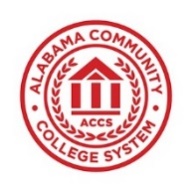 Jimmy H. Baker ChancellorP.O. Box 302130Montgomery, AL 36130-2130www.accs.ccPRESS RELEASEFor more information, contact: 	Rachel Adams 						Communications and Marketing Administrator						rachel.adams@accs.edu						(334) 293-4651April 10, 2018CHANCELLOR ANNOUNCES KIMBERLY ENNIS AS PRESIDENT OF BEVILL STATE COMMUNITY COLLEGEMONTGOMERY, Ala. – At the Alabama Community College System board of trustees meeting on Wednesday, Chancellor Jimmy H. Baker announced the selection of Matthew Rodgers as president of Enterprise State Community College. Rodgers is a career educator with more than 20 years of experience as a teacher, coach and administrator. Most recently, he served as principal of Enterprise High School, where he was noted for his accomplishments in career and technical education and workforce development programs. “Mr. Rodgers’ long history of educational leadership and deep understanding of the Enterprise community makes him the ideal candidate to fill this role,” Baker said. “He comes to Enterprise State with a unique perspective that will benefit not only our students but the entire community college system. We are pleased to welcome him to the Alabama Community College System.”Before moving to Enterprise as a teacher and coach in 2001, Rodgers worked at Andalusia High School and Zion Chapel High School in Jack, Alabama. He is in the adult education doctoral program at Auburn University and has a master’s in educational leadership from Troy State University. “I’ve been blessed throughout my career to play a role in preparing young people to lead successful lives,” Rodgers said. “I am pleased and excited to continue fulfilling that mission for people of all ages who are served by Enterprise State.”  ###About ACCS – www.accs.ccThe Alabama Community College System (ACCS) consists of 24 comprehensive community and technical colleges, Marion Military Institute and the Alabama Technology Network (ATN). ACCS is committed to providing a unified system of institutions delivering excellence in academic education, adult education, and workforce development.  ACCS serves approximately 185,000 people annually through all of its entities, with over 83,000 of those served enrolled in credit courses.